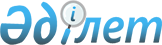 Решение о придании Санкт-Петербургскому государственному университету статуса базовой организации государств-участников Содружества Независимых Государств по подготовке кадров в области гуманитарных и социально-экономических наукРешение Совета глав правительств Содружества Независимых Государств от 25 апреля 2003 года




вступает в силу с даты подписания, а для государств, законодательство которых требует выполнения внутригосударственных процедур, необходимых для его вступления в силу, - со дня сдачи на хранение депозитарию уведомления о выполнении упомянутых процедур 





подписали: Республика Армения, Республика Беларусь, Грузия, Республика Казахстан, Кыргызская Республика, Республика Молдова, Российская Федерация, Республика Таджикистан





сдали уведомления:





Российская Федерация     - депонировано 9 октября 2003 года;






Кыргызская Республика    - депонировано 23 октября 2003 года;






Республика Казахстан     - депонировано 9 января 2004 года;






Республика Молдова       - депонировано 4 марта 2004 года;






Республика Беларусь      - депонировано 24 марта 2004 года;






Республика Таджикистан   - депонировано 23 апреля 2004 года;






Республика Армения       - депонировано 9 июня 2004 года.





Решение вступило в силу с даты подписания





вступило в силу для государств:





Республика Беларусь      - 25 апреля 2003 года (с даты подписания);






Российская Федерация     - 25 апреля 2003 года (с даты подписания);






Республика Казахстан     - 25 апреля 2003 года (с даты подписания);






Республика Армения       - 25 апреля 2003 года (с даты подписания);






Кыргызская Республика    - 23 октября 2003 года;






Республика Молдова       - 4 марта 2004 года;






Республика Таджикистан   - 23 апреля 2004 года.





Примечание:





Уведомление о выполнении внутригосударственных процедур или об отсутствии необходимости их выполнения от Грузии депозитарию не поступало.






      Совет глав правительств Содружества Независимых Государств

      

решил:





      1. Придать Санкт-Петербургскому государственному университету статус базовой организации государств-участников Содружества Независимых Государств по подготовке кадров в области гуманитарных и социально-экономических наук.






      2. Утвердить Положение о базовой организации государств-участников Содружества Независимых Государств по подготовке кадров в области гуманитарных и социально-экономических наук (прилагается).






      3. Настоящее Решение вступает в силу с даты подписания, а для государств, законодательство которых требует выполнения внутригосударственных процедур, необходимых для его вступления в силу, - со дня сдачи на хранение депозитарию уведомления о выполнении упомянутых процедур.

      Совершено в городе Москве 25 апреля 2003 года в одном подлинном экземпляре на русском языке. Подлинный экземпляр хранится в Исполнительном комитете Содружества Независимых Государств, который направит каждому государству, подписавшему настоящее Решение, его заверенную копию.


За Правительство                                         За Правительство 




Азербайджанской Республики                               Республики Молдова



За Правительство                                         За Правительство 




Республики Армения                                       Российской Федерации



За Правительство                                         За Правительство 




Республики Беларусь                                      Республики Таджикистан



За Правительство                                         За Правительство 




Грузии                                                   Туркменистана



За Правительство                                         За Правительство 




Республики Казахстан                                     Республики Узбекистан



За Правительство                                         За Правительство 




Кыргызской Республики                                    Украины


Утверждено               



Решением Совета глав правительств   



Содружества Независимых Государств о  



придании Санкт-Петербургскому     



государственному университету статуса  



базовой организации государств-участников



Содружества Независимых Государств по  



подготовке кадров в области гуманитарных и



социально-экономических наук     



от 25 апреля 2003 года        





ПОЛОЖЕНИЕ






о базовой организации государств-участников Содружества






Независимых Государств по подготовке кадров в области






гуманитарных и социально-экономических наук







I. Общие положения



      1. Базовая организация по подготовке кадров в области гуманитарных и социально-экономических наук государств-участников Содружества Независимых Государств (далее - Базовая организация) создается в целях обеспечения государств-участников СНГ специалистами в области гуманитарных и социально-экономических наук с учетом развития интеграционных процессов в государствах-участниках Содружества.



      Статус Базовой организации Придается Санкт-Петербургскому государственному университету (далее - СПбГУ).



      2. В своей деятельности Базовая организация руководствуется 
 Уставом 
 Содружества Независимых Государств, решениями Совета глав государств и Совета глав правительств Содружества Независимых Государств, межгосударственными и межправительственными соглашениями и договорами в области образования, принятыми в рамках Содружества, и настоящим Положением.



      3. Базовая организация осуществляет свою деятельность во взаимодействии с Исполнительным комитетом СНГ, Советом по сотрудничеству в области образования государств-участников СНГ, органами управления образованием государств-участников СНГ и ежегодно информирует их о своей деятельности.





II. Направления деятельности



      Основными направлениями деятельности Базовой организации являются:



      подготовка специалистов по следующим направлениям и специальностям: история, география, регионоведение, юриспруденция, экономика, социология, политология, философия, менеджмент, психология;



      повышение квалификации специалистов и подготовка научно-педагогических кадров путем организации различных форм послевузовского образования (в том числе аспирантуры и докторантуры), организация учебно-методических семинаров;



      разработка с учетом национальной специфики государств-участников СНГ образовательных программ высшего и послевузовского профессионального образования и дополнительного образования;



      разработка, апробация и распространение учебно-методических и научно-исследовательских материалов;



      развитие сотрудничества образовательных учреждений, научно-исследовательских организаций государств-участников СНГ;



      проведение фундаментальных и прикладных исследований в области гуманитарных и социально-экономических наук, изучение проблем, связанных с ролью гуманитарных дисциплин в учебном процессе негуманитарных вузов;



      подготовка и поддержание базы данных преподавания гуманитарных и социально-экономических наук в вузах государств-участников СНГ;



      содействие межвузовскому обмену студентами, аспирантами и преподавателями в области гуманитарных и социально-экономических наук;



      разработка проблем преемственности преподавания гуманитарных и социально-экономических дисциплин в системе общего, высшего и послевузовского образования;



      организация международных конференций и иных мероприятий по актуальным проблемам, разрабатываемым Базовой организацией.





III. Основные функции



      Основными функциями Базовой организации являются:



      исследование процессов интеграции в государствах-участниках СНГ в гуманитарной сфере, в области экономики и права;



      подготовка рекомендаций по основным направлениям фундаментальных и прикладных исследований в области гуманитарных и социально-экономических наук;



      координация разработки и осуществления совместных образовательных и научно-исследовательских программ с соответствующими образовательными и научно-исследовательскими учреждениями государств-участников СНГ;



      создание информационной базы (банка) данных о преподавании гуманитарных и социально-экономических наук в образовательных учреждениях государств-участников СНГ.





IV. Права Базовой организации



      Базовая организация для реализации своих функций имеет право:



      представлять в соответствующие органы отраслевого сотрудничества СНГ рекомендации и проекты документов, подготовленные в пределах своей компетенции, предложения о деятельности Базовой организации;



      запрашивать через органы отраслевого сотрудничества СНГ информацию, необходимую для осуществления деятельности, предусмотренной настоящим Положением;



      формировать банки данных о состоянии и развитии преподавания гуманитарных и социально-экономических наук в государствах-участниках СНГ, а также развитии образования в этой области;



      принимать участие в работе органов отраслевого сотрудничества СНГ и международных организаций при рассмотрении вопросов, относящихся к ее компетенции;



      осуществлять издательскую деятельность.





V. Организация работы



      1. Руководство Базовой организацией осуществляется ректором СПбГУ.



      2. Работа по организации деятельности Базовой организации осуществляется штатным персоналом СПбГУ.



      3. При Базовой организации создается совещательный орган - Общественный совет из представителей высших учебных заведений и научных организаций, рекомендуемых органами управления образованием государств-участников СНГ. Положение об Общественном совете утверждается руководителем Базовой организации - ректором СПбГУ.



      При Базовой организации могут создаваться и иные совещательные органы, а также рабочие группы с привлечением ученых и специалистов из государств-участников СНГ.



      4. В работе Базовой организации могут принимать участие представители Исполнительного комитета СНГ и других органов Содружества.



      5. Рабочим языком Базовой организации является русский язык.





VI. Финансовое обеспечение деятельности Базовой организации



      1. Финансовое обеспечение деятельности Базовой организации осуществляется из средств, формируемых за счет:



      поступлений от юридических и физических лиц на финансирование подготовки, переподготовки и повышения квалификации специалистов, осуществляемых Базовой организацией в соответствии с договорами;



      поступлений от участия в выполнении инновационных программ и проектов в области гуманитарных и социально-экономических наук;



      оплаты заказчиками работ, осуществляемых в соответствии с договорами и контрактами, предусматривающими в том числе: экспертизу и консультации, предоставление информационных услуг;



      поступлений из международных и национальных фондов;



      добровольных взносов и пожертвований юридических и физических лиц в виде финансовых и материальных средств, ресурсов, работ и услуг на совместные образовательные, научно-исследовательские и культурные программы и отдельные мероприятия;



      поступлений от проведения благотворительных и культурных мероприятий;



      иных источников, не запрещенных законодательством Российской Федерации.



      2. Финансовые средства могут вноситься как в национальной валюте государств-участников СНГ, так и в свободно конвертируемой валюте. Базовой организации могут быть переданы оборудование, другое имущество, интеллектуальная и иная собственность в соответствии с законодательством Российской Федерации и законодательством государств, осуществляющих передачу такой собственности и материальных ценностей.



      3. Использование средств осуществляется в соответствии со сметой доходов и расходов, утверждаемой руководителем Базовой организации - ректором СПбГУ. Контроль за использованием средств производится в соответствии с законодательством Российской Федерации.



      4. Финансовые средства, направляемые на обеспечение деятельности Базовой организации, находятся на лицевых счетах в соответствии с порядком ведения лицевых счетов, принятым в Российской Федерации.





VII. Заключительные положения



      1. В государствах-участниках СНГ в соответствии с национальным законодательством и межгосударственными (межправительственными) соглашениями могут создаваться филиалы и представительства Базовой организации.



      2. Решение о прекращении функционирования СПбГУ в качестве Базовой организации принимается Советом глав правительств Содружества Независимых Государств по предложению одного из государств-участников СНГ, утвердивших настоящее Положение, или Совета по сотрудничеству в области образования государств-участников Содружества Независимых Государств в установленном порядке.

					© 2012. РГП на ПХВ «Институт законодательства и правовой информации Республики Казахстан» Министерства юстиции Республики Казахстан
				